緊急やむを得ない身体拘束に関する説明書（例）について緊急やむを得ない場合以外の身体拘束は違法であり、禁止されています。感染リスクコントロールまたは本人の保護のため他に適切な手段がなく、緊急やむを得ない場合に限って例外的に許容されます。身体拘束に関わる判断や実施にあたり、判断や実施を個人で行うのではなく、あらかじめ設置された医師や看護師等多職種から構成されるチームで行います。実施前に感染を含めた状態の評価を行って下さい。本人や家族等への説明を行い、同意を得ます。同意を得る際、本説明書をご活用下さい。身体拘束の実施中も身体拘束に繋がったせん妄・BPSDに対する原因の評価および対応、せん妄、BPSDに対する治療、ケアを継続するとともに、できるだけ頻回に状態を観察し、記録して下さい。身体拘束の要件が満たされなくなった場合には、速やかに身体拘束を解除します。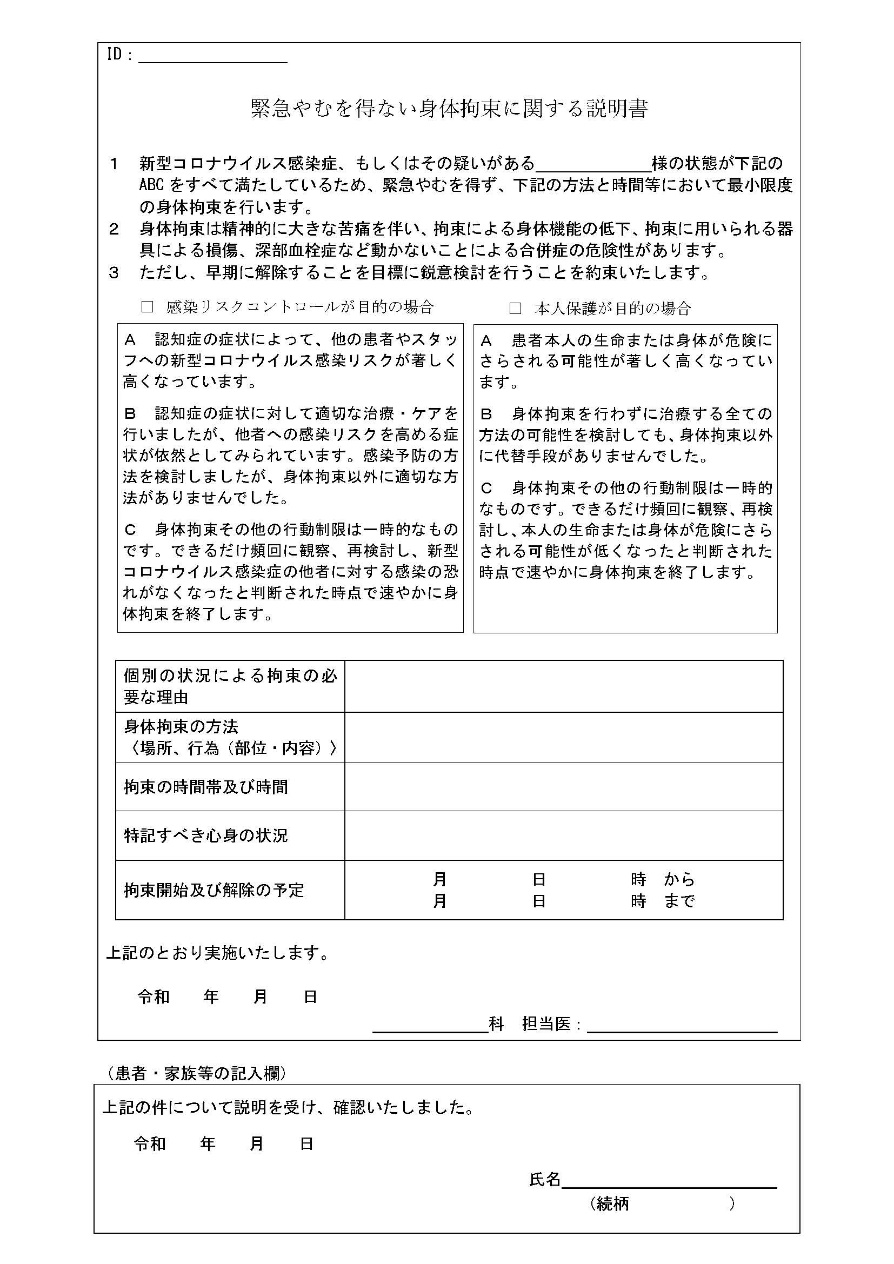 （患者・家族等の記入欄）ID：　　　　　　　　　緊急やむを得ない身体拘束に関する説明書新型コロナウイルス感染症、もしくはその疑いがある　　　　　　　様の状態が下記のABCをすべて満たしているため、緊急やむを得ず、下記の方法と時間等において最小限度の身体拘束を行います。身体拘束は精神的に大きな苦痛を伴い、拘束による身体機能の低下、拘束に用いられる器具による損傷、深部血栓症など動かないことによる合併症の危険性があります。ただし、早期に解除することを目標に鋭意検討を行うことを約束いたします。上記のとおり実施いたします。令和　　年　　月　　日　　　　　　　　科　担当医：　　　　　　　　　　　 上記の件について説明を受け、確認いたしました。令和　　年　　月　　日氏名　　　　　　　　　　　　　（続柄　　　　　　）